     แบบคำร้องเรียนการรถไฟฟ้าขนส่งมวลชนแห่งประเทศไทย						           วันที่................เดือน...............................พ.ศ. ...............เรื่อง	...........................................................................................................................................................................เรียน	ผู้ว่าการการรถไฟฟ้าขนส่งมวลชนแห่งประเทศไทย	ข้าพเจ้า (นาย/นาง/นางสาว)..................................................................................อายุ..................ปี                อยู่บ้านเลขที่............................หมู่ที่................ แขวง..........................................เขต......................................................จังหวัด............................รหัสไปรษณีย์.......................บัตรประจำตัวประชาชนเลขที่.....................................................   โทรศัพท์.............................................................................................e-mail...................................................................  ได้รับความเดือนร้อนมีความประสงค์ให้การรถไฟฟ้าขนส่งมวลชนแห่งประเทศไทยช่วยเหลือ และดำเนินการแก้ปัญหา ดังนี้................................................................................................................................................................................................................................................................................................................................................................................................................................................................................................................................................................................................................................................................................................................................................................................................................................................................................................................................................................................................................................................................................................................................................................................................................................................................................................................................................................................................................................................................................................................................................................................................................................................................................................................................................................................................................................................................................................................................................................................................................................................................................................................... ..................................................................................................................................................................................................................................................................................................................................................................................	จึงเรียนมาเพื่อโปรดพิจารณาดำเนินการ และข้าพเจ้าขอรับรองว่าข้อความดังกล่าวข้างต้นเป็นความจริง
ทุกประการ และแจ้งผลการดำเนินการให้ข้าพเจ้าทราบตามที่อยู่ข้างต้น พร้อมนี้ได้แนบเอกสารหลักฐานดังนี้ ..................................................................................................................................................................................................................................................................................................................................................................................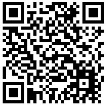 